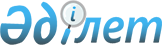 "Қазақстан Республикасы Индустрия және инфрақұрылымдық даму министрлігінің Көлік комитеті" мемлекеттік мекемесінің және оның aумақтық бөлімшелерінің ережелерін бекіту туралы" Қазақстан Республикасы Индустрия және инфрақұрылымдық даму министрінің 2019 жылғы 31 қаңтардағы № 58 бұйрығына өзгерістер мен толықтырулар енгізу туралыҚазақстан Республикасы Индустрия және инфрақұрылымдық даму министрінің м.а. 2019 жылғы 20 қыркүйектегі № 731 бұйрығы
      "Қазақстан Республикасы Индустрия және инфрақұрылымдық даму министрлігінің кейбір мәселелері туралы" Қазақстан Республикасы Үкіметінің 2018 жылғы 19 қыркүйектегі № 936 қаулысына сәйкес БҰЙЫРАМЫН:
      1. "Қазақстан Республикасы Индустрия және инфрақұрылымдық даму министрлігінің Көлік комитеті" мемлекеттік мекемесінің және оның aумақтық бөлімшелерінің ережелерін бекіту туралы" Қазақстан Республикасы Индустрия және инфрақұрылымдық даму министрінің 2019 жылғы 31 қаңтарындағы № 58 бұйрығына (2019 жылғы 31 мамырда "Әділет" ақпараттық-құқықтық жүйесінде жарияланған) мынадай өзгерістер мен толықтырулар енгізілсін:
      бұйрықтың тақырыбы мынадай редакцияда жазылсын:
      "Қазақстан Республикасы Индустрия және инфрақұрылымдық даму министрлігінің Көлік комитеті" республикалық мемлекеттік мекемесінің және оның aумақтық бөлімшелерінің ережелерін бекіту туралы;";
      1-тармақта:
      5) тармақшаның орыс тіліндегі мәтініне өзгеріс енгізілді, қазақ тіліндегі мәтіні өзгермейді;
      19) тармақша мынадай редакцияда жазылсын:
      "19) осы бұйрыққа 19-қосымшаға сәйкес "Қазақстан Республикасы Индустрия және инфрақұрылымдық даму министрлігі Көлік комитетінің "Қазақстан Республикасының порттарының теңiз әкiмшілiгi" республикалық мемлекеттік мекемесінің ережесі бекітілсін.";
      көрсетілген бұйрықпен бекітілген "Қазақстан Республикасы Индустрия және инфрақұрылымдық даму министрлігінің Көлік комитеті" республикалық мемлекеттік мекемесінің ережесінде:
      12-тармақта: 
      12) тармақша алынып тасталсын;
      14-тармақта: 
      8) тармақша мынадай редакцияда жазылсын:
      "8) шет мемлекеттiң туын көтерiп жүзетiн кемені Каспий теңізінің қазақстандық секторында пайдалануға рұқсат беру;";
      16-тармақ мынадай мазмұндағы 4-1), 4-2), 4-3), 4-4), 4-5), 4-6), 4-7), 4-8), 4-9), 4-10), 4-11), 4-12), 4-13), 4-14), 4-15), 4-16), 4-17), 4-18), 4-19), 4-20), 4-21), 4-22), 4-23), 4-24), 4-25), 4-26), 4-27), 4-28), 4-29), 4-30) және 4-31) тармақшалармен толықтырылсын:
      "4-1) қайта жабдықтау салдарынан кеменiң техникалық деректерi өзгерген жағдайда шағын көлемдi кемелердi қайта тiркеудi жүргiзу;
      4-2) қауіпсіздік сертификатын беру;
      4-3) басқа мемлекеттердің аумағында кемелермен болған авариялық жағдайларды тергеп-тексеруге қатысу;
      4-4) навигациялық орталықтың көрсететін қызметтерін пайдалану тарифтерін (бағасын) әзірлеу;
      4-5) теңіз порттарын, оның ішінде халықаралық маңыздағы мәртебесі бар теңіз порттарын, порт құрылыстарын және теңіз порты акваториясын пайдалану қағидаларын әзірлеу;
      4-6) теміржолдарды техникалық пайдалану, оларға қызмет көрсету және жөндеу қағидаларын әзірлеу;
      4-7) жылжымалы құрамның қызмет ету мерзімдерін ұзарту қағидаларын әзірлеу;
      4-8) теміржол өткелдерін техникалық пайдалану, оларға қызмет көрсету және жөндеу қағидаларын әзірлеу;
      4-9) жүктерді теміржол көлігімен тасымалдау қағидаларын әзірлеу;
      4-10) теміржол көлігіндегі жол жүрісі қауіпсіздігін бұзушылықтарды тергеп-тексеру қағидаларын әзірлеу;
      4-11) қауіпсіздік сертификатының нысанын әзірлеу;
      4-12) кiрме жолдар мен жанасу станциялары жұмысының бірыңғай технологиялық процестерін әзірлеу қағидаларын әзірлеу;
      4-13) тасымалдаушы мен экспедитор арасындағы жүктерді теміржол көлігімен тасымалдауды ұйымдастыру туралы үлгілік шарттарды әзірлеу;
      4-14) жасанды құрылысжайларды техникалық пайдалану, қызмет көрсету және жөндеу қағидаларын әзірлеу;
      4-15) жылжымалы құрамды техникалық пайдалану, оларға қызмет көрсету және жөндеу қағидаларын әзірлеу;
      4-16) жол жүрісі қауіпсіздігін бұзушылықтар туралы ақпараттың нысандарын әзірлеу;
      4-17) кемелерді өлшеу жөніндегі қағидаларды әзірлеу;
      4-18) қоршаған ортаны қорғау саласындағы уәкілетті органмен келісу бойынша кемелерден ластануды болғызбау жөніндегі қағидаларды әзірлеу;
      4-19) теңіз порты мәртебесін беру қағидаларын әзірлеу;
      4-20) теңіз портының міндетті көрсететін қызметтері үшін бағаларды (тарифтерді) қолдану қағидаларын әзірлеу;
      4-21) Қазақстан Республикасының аумақтық суларында жүзу қағидаларын әзірлеу;
      4-22) мемлекеттік техникалық флот кемелерінің жанар-жағармай материалдарын жұмсау (заттай мәндегі) нормаларын әзірлеу;
      4-23) суға батқан мүлікті көтеру құнын айқындау әдістемесін әзірлеу;
      4-24) уәкілетті органның лауазымды адамдарының әкімшілік құқық бұзушылықтар және әрекеттер жасау фактілерін тіркеу үшін техникалық құралдарды пайдалану қағидаларын әзірлеу;
      4-25) уәкілетті органның аумақтық бөлімшесінде жүктерді жүк және мамандандырылған автокөлік құралдарымен тасымалдау, сондай-ақ арнаулы автомобильдермен қызметтер көрсету жөніндегі қызметті тіркеу тәртібін әзірлеу;
      4-26) механикалық көлік құралдары мен олардың тіркемелерін міндетті техникалық қарап-тексерудің бірыңғай ақпараттық жүйесімен ақпараттық өзара іс-қимылды жүзеге асыратын мамандандырылған бағдарламалық қамтылымға қойылатын талаптарды әзірлеу;
      4-27) Ұлттық теңіз тасымалдаушысы мәртебесін беру қағидаларын және шарттарын әзірлеу;
      4-28) азаматтық қорғау саласындағы уәкілетті органмен, Қорғаныс министрлігімен және Ұлттық қауіпсіздік комитетімен бірлесіп, Каспий теңізінің қазақстандық секторында құтқару операцияларын жүргізу қағидаларын әзірлеу;
      4-29) материалдар мен жабдықтардың азайтылмайтын қорларының тізбесін, кеме қатынасы шлюзі үшін оларды пайдалану және сақтау тәртібін әзірлеу;
      4-30) Жылжымалы құрам мемлекеттік тізілімінен алып тастау тәртібін белгілеу;
      4-31) шағын көлемді кемелерді қарап-тексеру актісінің және ұйғарымның нысанын әзірлеу;";
      16-тармақта:
      27) тармақша мынадай редакцияда жазылсын:
      "27) теміржол көлiгiнде тасымалдау және басқа да қызметті жүзеге асыратын жеке және заңды тұлғалардың қызметін, оның ішінде олармен: 
      темiржол желiсiнiң станциялық және магистральдық жолдар мен темiржолдағы кiрме жолдарды күтiп-ұстауды, жылжымалы құрамды күтiп-ұстауды, пайдалануды және жөндеуді;
      Жолаушыларды, багажды, жүктерді, жүк-багажды және поштамен жөнелтілімдерін теміржол көлігімен тасымалдау қағидаларын;
      темiржол көлiгiнде жүру қауiпсiздiгiн қамтамасыз етуге бағытталған техникалық құралдарды, сондай-ақ жасанды құрылыстарды және теміржол өтпелерін күтіп-ұстауды, пайдалануды және жөндеуді сақтау бөлігінде бақылау-өлшеу техникалық құралдары мен аспаптарын қолдана отырып, тексеруді жүзеге асыру;";
      көрсетілген бұйрықпен бекітілген "Қазақстан Республикасы Индустрия және инфрақұрылымдық даму министрлігінің Көлiк комитетi" республикалық мемлекеттік мекемесінің қарамағындағы аумақтық органдардың тізбесінде:
      5) тармақшаның орыс тіліндегі мәтініне өзгеріс енгізілді, қазақ тіліндегі мәтіні өзгермейді;
      18) тармақша мынадай редакцияда жазылсын:
      "18) Қазақстан Республикасы Индустрия және инфрақұрылымдық даму министрлігі Көлік комитетінің "Қазақстан Республикасының порттарының теңiз әкiмшілiгi" республикалық мемлекеттік мекемесі.";
      көрсетілген бұйрықпен бекітілген "Қазақстан Республикасы Индустрия және инфрақұрылымдық даму министрлігі Көлік комитетінің "Ақмола облысы бойынша көліктік бақылау инспекциясы" республикалық мемлекеттік мекемесінің ережесінде:
      1-тармақ мынадай редакцияда жазылсын:
      "1. "Қазақстан Республикасы Индустрия және инфрақұрылымдық даму министрлігі Көлік комитетінің Ақмола облысы бойынша көліктік бақылау инспекциясы" республикалық мемлекеттік мекемесі (бұдан әрі - Инспекция) Қазақстан Республикасы Индустрия және инфрақұрылымдық даму министрлігі Көлік комитетінің (бұдан әрі - Комитет) аумақтық органы болып табылады және әуе және құбыржол көлігін қоспағанда, көлік саласындағы бақылау-қадағалау функцияларын жүзеге асырады.";
      13-тармақта:
      18) тармақша мынадай редакцияда жазылсын:
      "18) теміржол көлiгiнде тасымалдау және басқа да қызметті жүзеге асыратын жеке және заңды тұлғалардың қызметін, оның ішінде олармен: 
      темiржол желiсiнiң станциялық және магистральдық жолдар мен темiржолдағы кiрме жолдарды күтiп-ұстауды, жылжымалы құрамды күтiп-ұстауды, пайдалануды және жөндеуді;
      Жолаушыларды, багажды, жүктерді, жүк-багажды және поштамен жөнелтілімдерін теміржол көлігімен тасымалдау қағидаларын;
      темiржол көлiгiнде жүру қауiпсiздiгiн қамтамасыз етуге бағытталған техникалық құралдарды, сондай-ақ жасанды құрылыстарды және теміржол өтпелерін күтіп-ұстауды, пайдалануды және жөндеуді сақтау бөлігінде бақылау-өлшеу техникалық құралдары мен аспаптарын қолдана отырып, тексеруді жүзеге асыру;";
      19) тармақша мынадай редакцияда жазылсын:
      "19) жылжымалы құрам мен жылжымалы құрамның кепілін мемлекеттік тiркеуді (қайта тіркеуді) жүзеге асыру;
      мынадай мазмұндағы 44-1) тармақшамен толықтырылсын:
      "44-1) "Мемлекеттік көрсетілетін қызметтер туралы" және "Рұқсаттар және хабарламалар туралы" Қазақстан Республикасының Заңдарына сәйкес мемлекеттік көрсетілетін қызметтерді жүзеге асыру;";
      көрсетілген бұйрықпен бекітілген "Қазақстан Республикасы Индустрия және инфрақұрылымдық даму министрлігі Көлік комитетінің "Маңғыстау облысы бойынша көліктік бақылау инспекциясы" республикалық мемлекеттік мекемесінің ережесінде:
      1-тармақ мынадай редакцияда жазылсын:
      "1. "Қазақстан Республикасы Индустрия және инфрақұрылымдық даму министрлігі Көлік комитетінің Маңғыстау облысы бойынша көліктік бақылау инспекциясы" республикалық мемлекеттік мекемесі (бұдан әрі - Инспекция) Қазақстан Республикасы Индустрия және инфрақұрылымдық даму министрлігі Көлік комитетінің (бұдан әрі - Комитет) аумақтық органы болып табылады және әуе және құбыржол көлігін қоспағанда, көлік саласындағы бақылау-қадағалау функцияларын жүзеге асырады.";
      13-тармақта:
      19) тармақша мынадай редакцияда жазылсын:
      "19) теміржол көлiгiнде тасымалдау және басқа да қызметті жүзеге асыратын жеке және заңды тұлғалардың қызметін, оның ішінде олармен: 
      темiржол желiсiнiң станциялық және магистральдық жолдар мен темiржолдағы кiрме жолдарды күтiп-ұстауды, жылжымалы құрамды күтiп-ұстауды, пайдалануды және жөндеуді;
      Жолаушыларды, багажды, жүктерді, жүк-багажды және поштамен жөнелтілімдерін теміржол көлігімен тасымалдау қағидаларын;
      темiржол көлiгiнде жүру қауiпсiздiгiн қамтамасыз етуге бағытталған техникалық құралдарды, сондай-ақ жасанды құрылыстарды және теміржол өтпелерін күтіп-ұстауды, пайдалануды және жөндеуді сақтау бөлігінде бақылау-өлшеу техникалық құралдары мен аспаптарын қолдана отырып, тексеруді жүзеге асыру;";
      20) тармақша мынадай редакцияда жазылсын:
      "20) жылжымалы құрам мен жылжымалы құрамның кепілін мемлекеттік тiркеуді (қайта тіркеуді) жүзеге асыру;
      мынадай мазмұндағы 49-1) тармақшамен толықтырылсын:
      "49-1) "Мемлекеттік көрсетілетін қызметтер туралы" және "Рұқсаттар және хабарламалар туралы" Қазақстан Республикасының Заңдарына сәйкес мемлекеттік көрсетілетін қызметтерді жүзеге асыру;";
      көрсетілген бұйрықпен бекітілген "Қазақстан Республикасы Индустрия және инфрақұрылымдық даму министрлігі Көлік комитетінің "Ақтөбе облысы бойынша көліктік бақылау инспекциясы" республикалық мемлекеттік мекемесінің ережесінде:
      1-тармақ мынадай редакцияда жазылсын:
      "1. "Қазақстан Республикасы Индустрия және инфрақұрылымдық даму министрлігі Көлік комитетінің Ақтөбе облысы бойынша көліктік бақылау инспекциясы" республикалық мемлекеттік мекемесі (бұдан әрі - Инспекция) Қазақстан Республикасы Индустрия және инфрақұрылымдық даму министрлігі Көлік комитетінің (бұдан әрі - Комитет) аумақтық органы болып табылады және әуе және құбыржол көлігін қоспағанда, көлік саласындағы бақылау-қадағалау функцияларын жүзеге асырады.";
      13-тармақта:
      19) тармақша мынадай редакцияда жазылсын:
      "19) теміржол көлiгiнде тасымалдау және басқа да қызметті жүзеге асыратын жеке және заңды тұлғалардың қызметін, оның ішінде олармен: 
      темiржол желiсiнiң станциялық және магистральдық жолдар мен темiржолдағы кiрме жолдарды күтiп-ұстауды, жылжымалы құрамды күтiп-ұстауды, пайдалануды және жөндеуді;
      Жолаушыларды, багажды, жүктерді, жүк-багажды және поштамен жөнелтілімдерін теміржол көлігімен тасымалдау қағидаларын;
      темiржол көлiгiнде жүру қауiпсiздiгiн қамтамасыз етуге бағытталған техникалық құралдарды, сондай-ақ жасанды құрылыстарды және теміржол өтпелерін күтіп-ұстауды, пайдалануды және жөндеуді сақтау бөлігінде бақылау-өлшеу техникалық құралдары мен аспаптарын қолдана отырып, тексеруді жүзеге асыру;";
      20) тармақша мынадай редакцияда жазылсын:
      "20) жылжымалы құрам мен жылжымалы құрамның кепілін мемлекеттік тiркеуді (қайта тіркеуді) жүзеге асыру;
      мынадай мазмұндағы 45-1) тармақшамен толықтырылсын:
      "45-1) "Мемлекеттік көрсетілетін қызметтер туралы" және "Рұқсаттар және хабарламалар туралы" Қазақстан Республикасының Заңдарына сәйкес мемлекеттік көрсетілетін қызметтерді жүзеге асыру;";
      көрсетілген бұйрықпен бекітілген "Қазақстан Республикасы Индустрия және инфрақұрылымдық даму министрлігі Көлік комитетінің "Нұр-Сұлтан қаласы бойынша көліктік бақылау инспекциясы" республикалық мемлекеттік мекемесінің ережесінде:
      бұйрықтың орыс тіліндегі тақырыбына өзгеріс енгізілді, қазақ тіліндегі тақырыбы өзгермейді;
      1-тармақта:
      1) тармақшаның орыс тіліндегі мәтініне өзгеріс енгізілді, қазақ тіліндегі мәтіні өзгермейді;
      6-тармақта:
      6) тармақшаның орыс тіліндегі мәтініне өзгеріс енгізілді, қазақ тіліндегі мәтіні өзгермейді;
      13-тармақта:
      19) тармақша мынадай редакцияда жазылсын:
      "19) теміржол көлiгiнде тасымалдау және басқа да қызметті жүзеге асыратын жеке және заңды тұлғалардың қызметін, оның ішінде олармен: 
      темiржол желiсiнiң станциялық және магистральдық жолдар мен темiржолдағы кiрме жолдарды күтiп-ұстауды, жылжымалы құрамды күтiп-ұстауды, пайдалануды және жөндеуді;
      Жолаушыларды, багажды, жүктерді, жүк-багажды және поштамен жөнелтілімдерін теміржол көлігімен тасымалдау қағидаларын;
      темiржол көлiгiнде жүру қауiпсiздiгiн қамтамасыз етуге бағытталған техникалық құралдарды, сондай-ақ жасанды құрылыстарды және теміржол өтпелерін күтіп-ұстауды, пайдалануды және жөндеуді сақтау бөлігінде бақылау-өлшеу техникалық құралдары мен аспаптарын қолдана отырып, тексеруді жүзеге асыру;";
      20) тармақша мынадай редакцияда жазылсын:
      "20) жылжымалы құрам мен жылжымалы құрамның кепілін мемлекеттік тiркеуді (қайта тіркеуді) жүзеге асыру;
      мынадай мазмұндағы 49-1) тармақшамен толықтырылсын:
      "49-1) "Мемлекеттік көрсетілетін қызметтер туралы" және "Рұқсаттар және хабарламалар туралы" Қазақстан Республикасының Заңдарына сәйкес мемлекеттік көрсетілетін қызметтерді жүзеге асыру;";
      көрсетілген бұйрықпен бекітілген "Қазақстан Республикасы Индустрия және инфрақұрылымдық даму министрлігі Көлік комитетінің "Атырау облысы бойынша көліктік бақылау инспекциясы" республикалық мемлекеттік мекемесінің ережесінде:
      1-тармақ мынадай редакцияда жазылсын:
      "1. "Қазақстан Республикасы Индустрия және инфрақұрылымдық даму министрлігі Көлік комитетінің Атырау облысы бойынша көліктік бақылау инспекциясы" республикалық мемлекеттік мекемесі (бұдан әрі - Инспекция) Қазақстан Республикасы Индустрия және инфрақұрылымдық даму министрлігі Көлік комитетінің (бұдан әрі - Комитет) аумақтық органы болып табылады және әуе және құбыржол көлігін қоспағанда, көлік саласындағы бақылау-қадағалау функцияларын жүзеге асырады.";
      13-тармақта:
      18) тармақша мынадай редакцияда жазылсын:
      "18) теміржол көлiгiнде тасымалдау және басқа да қызметті жүзеге асыратын жеке және заңды тұлғалардың қызметін, оның ішінде олармен: 
      темiржол желiсiнiң станциялық және магистральдық жолдар мен темiржолдағы кiрме жолдарды күтiп-ұстауды, жылжымалы құрамды күтiп-ұстауды, пайдалануды және жөндеуді;
      Жолаушыларды, багажды, жүктерді, жүк-багажды және поштамен жөнелтілімдерін теміржол көлігімен тасымалдау қағидаларын;
      темiржол көлiгiнде жүру қауiпсiздiгiн қамтамасыз етуге бағытталған техникалық құралдарды, сондай-ақ жасанды құрылыстарды және теміржол өтпелерін күтіп-ұстауды, пайдалануды және жөндеуді сақтау бөлігінде бақылау-өлшеу техникалық құралдары мен аспаптарын қолдана отырып, тексеруді жүзеге асыру;";
      19) тармақша мынадай редакцияда жазылсын:
      "19) жылжымалы құрам мен жылжымалы құрамның кепілін мемлекеттік тiркеуді (қайта тіркеуді) жүзеге асыру;
      мынадай мазмұндағы 48-1) тармақшамен толықтырылсын:
      "48-1) "Мемлекеттік көрсетілетін қызметтер туралы" және "Рұқсаттар және хабарламалар туралы" Қазақстан Республикасының Заңдарына сәйкес мемлекеттік көрсетілетін қызметтерді жүзеге асыру;";
      көрсетілген бұйрықпен бекітілген "Қазақстан Республикасы Индустрия және инфрақұрылымдық даму министрлігі Көлік комитетінің "Шығыс Қазақстан облысы бойынша көліктік бақылау инспекциясы" республикалық мемлекеттік мекемесінің ережесінде:
      1-тармақ мынадай редакцияда жазылсын:
      "1. "Қазақстан Республикасы Индустрия және инфрақұрылымдық даму министрлігі Көлік комитетінің Шығыс Қазақстан облысы бойынша көліктік бақылау инспекциясы" республикалық мемлекеттік мекемесі (бұдан әрі - Инспекция) Қазақстан Республикасы Индустрия және инфрақұрылымдық даму министрлігі Көлік комитетінің (бұдан әрі - Комитет) аумақтық органы болып табылады және әуе және құбыржол көлігін қоспағанда, көлік саласындағы бақылау-қадағалау функцияларын жүзеге асырады.";
      13-тармақта:
      19) тармақша мынадай редакцияда жазылсын:
      "19) теміржол көлiгiнде тасымалдау және басқа да қызметті жүзеге асыратын жеке және заңды тұлғалардың қызметін, оның ішінде олармен: 
      темiржол желiсiнiң станциялық және магистральдық жолдар мен темiржолдағы кiрме жолдарды күтiп-ұстауды, жылжымалы құрамды күтiп-ұстауды, пайдалануды және жөндеуді;
      Жолаушыларды, багажды, жүктерді, жүк-багажды және поштамен жөнелтілімдерін теміржол көлігімен тасымалдау қағидаларын;
      темiржол көлiгiнде жүру қауiпсiздiгiн қамтамасыз етуге бағытталған техникалық құралдарды, сондай-ақ жасанды құрылыстарды және теміржол өтпелерін күтіп-ұстауды, пайдалануды және жөндеуді сақтау бөлігінде бақылау-өлшеу техникалық құралдары мен аспаптарын қолдана отырып, тексеруді жүзеге асыру;";
      20) тармақша мынадай редакцияда жазылсын:
      "20) жылжымалы құрам мен жылжымалы құрамның кепілін мемлекеттік тiркеуді (қайта тіркеуді) жүзеге асыру;
      мынадай мазмұндағы 49-1) тармақшамен толықтырылсын:
      "49-1) "Мемлекеттік көрсетілетін қызметтер туралы" және "Рұқсаттар және хабарламалар туралы" Қазақстан Республикасының Заңдарына сәйкес мемлекеттік көрсетілетін қызметтерді жүзеге асыру;";
      көрсетілген бұйрықпен бекітілген "Қазақстан Республикасы Индустрия және инфрақұрылымдық даму министрлігі Көлік комитетінің "Алматы қаласы бойынша көліктік бақылау инспекциясы" республикалық мемлекеттік мекемесінің ережесінде:
      1-тармақ мынадай редакцияда жазылсын:
      "1. "Қазақстан Республикасы Индустрия және инфрақұрылымдық даму министрлігі Көлік комитетінің Алматы қаласы бойынша көліктік бақылау инспекциясы" республикалық мемлекеттік мекемесі (бұдан әрі - Инспекция) Қазақстан Республикасы Индустрия және инфрақұрылымдық даму министрлігі Көлік комитетінің (бұдан әрі - Комитет) аумақтық органы болып табылады және әуе және құбыржол көлігін қоспағанда, көлік саласындағы бақылау-қадағалау функцияларын жүзеге асырады.";
      13-тармақта:
      18) тармақша мынадай редакцияда жазылсын:
      "18) теміржол көлiгiнде тасымалдау және басқа да қызметті жүзеге асыратын жеке және заңды тұлғалардың қызметін, оның ішінде олармен: 
      темiржол желiсiнiң станциялық және магистральдық жолдар мен темiржолдағы кiрме жолдарды күтiп-ұстауды, жылжымалы құрамды күтiп-ұстауды, пайдалануды және жөндеуді;
      Жолаушыларды, багажды, жүктерді, жүк-багажды және поштамен жөнелтілімдерін теміржол көлігімен тасымалдау қағидаларын;
      темiржол көлiгiнде жүру қауiпсiздiгiн қамтамасыз етуге бағытталған техникалық құралдарды, сондай-ақ жасанды құрылыстарды және теміржол өтпелерін күтіп-ұстауды, пайдалануды және жөндеуді сақтау бөлігінде бақылау-өлшеу техникалық құралдары мен аспаптарын қолдана отырып, тексеруді жүзеге асыру;";
      19) тармақша мынадай редакцияда жазылсын:
      "19) жылжымалы құрам мен жылжымалы құрамның кепілін мемлекеттік тiркеуді (қайта тіркеуді) жүзеге асыру;
      мынадай мазмұндағы 44-1) тармақшамен толықтырылсын:
      "44-1) "Мемлекеттік көрсетілетін қызметтер туралы" және "Рұқсаттар және хабарламалар туралы" Қазақстан Республикасының Заңдарына сәйкес мемлекеттік көрсетілетін қызметтерді жүзеге асыру;";
      көрсетілген бұйрықпен бекітілген "Қазақстан Республикасы Индустрия және инфрақұрылымдық даму министрлігі Көлік комитетінің "Жамбыл облысы бойынша көліктік бақылау инспекциясы" республикалық мемлекеттік мекемесінің ережесінде:
      1-тармақ мынадай редакцияда жазылсын:
      "1. "Қазақстан Республикасы Индустрия және инфрақұрылымдық даму министрлігі Көлік комитетінің Жамбыл облысы бойынша көліктік бақылау инспекциясы" республикалық мемлекеттік мекемесі (бұдан әрі - Инспекция) Қазақстан Республикасы Индустрия және инфрақұрылымдық даму министрлігі Көлік комитетінің (бұдан әрі - Комитет) аумақтық органы болып табылады және әуе және құбыржол көлігін қоспағанда, көлік саласындағы бақылау-қадағалау функцияларын жүзеге асырады.";
      13-тармақта:
      18) тармақша мынадай редакцияда жазылсын:
      "18) теміржол көлiгiнде тасымалдау және басқа да қызметті жүзеге асыратын жеке және заңды тұлғалардың қызметін, оның ішінде олармен: 
      темiржол желiсiнiң станциялық және магистральдық жолдар мен темiржолдағы кiрме жолдарды күтiп-ұстауды, жылжымалы құрамды күтiп-ұстауды, пайдалануды және жөндеуді;
      Жолаушыларды, багажды, жүктерді, жүк-багажды және поштамен жөнелтілімдерін теміржол көлігімен тасымалдау қағидаларын;
      темiржол көлiгiнде жүру қауiпсiздiгiн қамтамасыз етуге бағытталған техникалық құралдарды, сондай-ақ жасанды құрылыстарды және теміржол өтпелерін күтіп-ұстауды, пайдалануды және жөндеуді сақтау бөлігінде бақылау-өлшеу техникалық құралдары мен аспаптарын қолдана отырып, тексеруді жүзеге асыру;";
      19) тармақша мынадай редакцияда жазылсын:
      "19) жылжымалы құрам мен жылжымалы құрамның кепілін мемлекеттік тiркеуді (қайта тіркеуді) жүзеге асыру;
      мынадай мазмұндағы 44-1) тармақшамен толықтырылсын:
      "44-1) "Мемлекеттік көрсетілетін қызметтер туралы" және "Рұқсаттар және хабарламалар туралы" Қазақстан Республикасының Заңдарына сәйкес мемлекеттік көрсетілетін қызметтерді жүзеге асыру;";
      көрсетілген бұйрықпен бекітілген "Қазақстан Республикасы Индустрия және инфрақұрылымдық даму министрлігі Көлік комитетінің "Батыс Қазақстан облысы бойынша көліктік бақылау инспекциясы" республикалық мемлекеттік мекемесінің ережесінде:
      1-тармақ мынадай редакцияда жазылсын:
      "1. "Қазақстан Республикасы Индустрия және инфрақұрылымдық даму министрлігі Көлік комитетінің Батыс Қазақстан облысы бойынша көліктік бақылау инспекциясы" республикалық мемлекеттік мекемесі (бұдан әрі - Инспекция) Қазақстан Республикасы Индустрия және инфрақұрылымдық даму министрлігі Көлік комитетінің (бұдан әрі - Комитет) аумақтық органы болып табылады және әуе және құбыржол көлігін қоспағанда, көлік саласындағы бақылау-қадағалау функцияларын жүзеге асырады.";
      13-тармақта:
      18) тармақша мынадай редакцияда жазылсын:
      "18) теміржол көлiгiнде тасымалдау және басқа да қызметті жүзеге асыратын жеке және заңды тұлғалардың қызметін, оның ішінде олармен: 
      темiржол желiсiнiң станциялық және магистральдық жолдар мен темiржолдағы кiрме жолдарды күтiп-ұстауды, жылжымалы құрамды күтiп-ұстауды, пайдалануды және жөндеуді;
      Жолаушыларды, багажды, жүктерді, жүк-багажды және поштамен жөнелтілімдерін теміржол көлігімен тасымалдау қағидаларын;
      темiржол көлiгiнде жүру қауiпсiздiгiн қамтамасыз етуге бағытталған техникалық құралдарды, сондай-ақ жасанды құрылыстарды және теміржол өтпелерін күтіп-ұстауды, пайдалануды және жөндеуді сақтау бөлігінде бақылау-өлшеу техникалық құралдары мен аспаптарын қолдана отырып, тексеруді жүзеге асыру;";
      19) тармақша мынадай редакцияда жазылсын:
      "19) жылжымалы құрам мен жылжымалы құрамның кепілін мемлекеттік тiркеуді (қайта тіркеуді) жүзеге асыру;
      мынадай мазмұндағы 48-1) тармақшамен толықтырылсын:
      "48-1) "Мемлекеттік көрсетілетін қызметтер туралы" және "Рұқсаттар және хабарламалар туралы" Қазақстан Республикасының Заңдарына сәйкес мемлекеттік көрсетілетін қызметтерді жүзеге асыру;";
      көрсетілген бұйрықпен бекітілген "Қазақстан Республикасы Индустрия және инфрақұрылымдық даму министрлігі Көлік комитетінің "Қарағанды облысы бойынша көліктік бақылау инспекциясы" республикалық мемлекеттік мекемесінің ережесінде:
      1-тармақ мынадай редакцияда жазылсын:
      "1. "Қазақстан Республикасы Индустрия және инфрақұрылымдық даму министрлігі Көлік комитетінің Қарағанды облысы бойынша көліктік бақылау инспекциясы" республикалық мемлекеттік мекемесі (бұдан әрі - Инспекция) Қазақстан Республикасы Индустрия және инфрақұрылымдық даму министрлігі Көлік комитетінің (бұдан әрі - Комитет) аумақтық органы болып табылады және әуе және құбыржол көлігін қоспағанда, көлік саласындағы бақылау-қадағалау функцияларын жүзеге асырады.";
      13-тармақта:
      19) тармақша мынадай редакцияда жазылсын:
      "19) теміржол көлiгiнде тасымалдау және басқа да қызметті жүзеге асыратын жеке және заңды тұлғалардың қызметін, оның ішінде олармен: 
      темiржол желiсiнiң станциялық және магистральдық жолдар мен темiржолдағы кiрме жолдарды күтiп-ұстауды, жылжымалы құрамды күтiп-ұстауды, пайдалануды және жөндеуді;
      Жолаушыларды, багажды, жүктерді, жүк-багажды және поштамен жөнелтілімдерін теміржол көлігімен тасымалдау қағидаларын;
      темiржол көлiгiнде жүру қауiпсiздiгiн қамтамасыз етуге бағытталған техникалық құралдарды, сондай-ақ жасанды құрылыстарды және теміржол өтпелерін күтіп-ұстауды, пайдалануды және жөндеуді сақтау бөлігінде бақылау-өлшеу техникалық құралдары мен аспаптарын қолдана отырып, тексеруді жүзеге асыру;";
      20) тармақша мынадай редакцияда жазылсын:
      "20) жылжымалы құрам мен жылжымалы құрамның кепілін мемлекеттік тiркеуді (қайта тіркеуді) жүзеге асыру;
      мынадай мазмұндағы 49-1) тармақшамен толықтырылсын:
      "49-1) "Мемлекеттік көрсетілетін қызметтер туралы" және "Рұқсаттар және хабарламалар туралы" Қазақстан Республикасының Заңдарына сәйкес мемлекеттік көрсетілетін қызметтерді жүзеге асыру;";
      көрсетілген бұйрықпен бекітілген "Қазақстан Республикасы Индустрия және инфрақұрылымдық даму министрлігі Көлік комитетінің "Қостанай облысы бойынша көліктік бақылау инспекциясы" республикалық мемлекеттік мекемесінің ережесінде:
      1-тармақ мынадай редакцияда жазылсын:
      "1. "Қазақстан Республикасы Индустрия және инфрақұрылымдық даму министрлігі Көлік комитетінің Қостанай облысы бойынша көліктік бақылау инспекциясы" республикалық мемлекеттік мекемесі (бұдан әрі - Инспекция) Қазақстан Республикасы Индустрия және инфрақұрылымдық даму иминистрлігі Көлік комитетінің (бұдан әрі - Комитет) аумақтық органы болып табылады және әуе және құбыржол көлігін қоспағанда, көлік саласындағы бақылау-қадағалау функцияларын жүзеге асырады.";
      13-тармақта:
      19) тармақша мынадай редакцияда жазылсын:
      "19) теміржол көлiгiнде тасымалдау және басқа да қызметті жүзеге асыратын жеке және заңды тұлғалардың қызметін, оның ішінде олармен: 
      темiржол желiсiнiң станциялық және магистральдық жолдар мен темiржолдағы кiрме жолдарды күтiп-ұстауды, жылжымалы құрамды күтiп-ұстауды, пайдалануды және жөндеуді;
      Жолаушыларды, багажды, жүктерді, жүк-багажды және поштамен жөнелтілімдерін теміржол көлігімен тасымалдау қағидаларын;
      темiржол көлiгiнде жүру қауiпсiздiгiн қамтамасыз етуге бағытталған техникалық құралдарды, сондай-ақ жасанды құрылыстарды және теміржол өтпелерін күтіп-ұстауды, пайдалануды және жөндеуді сақтау бөлігінде бақылау-өлшеу техникалық құралдары мен аспаптарын қолдана отырып, тексеруді жүзеге асыру;";
      20) тармақша мынадай редакцияда жазылсын:
      "20) жылжымалы құрам мен жылжымалы құрамның кепілін мемлекеттік тiркеуді (қайта тіркеуді) жүзеге асыру;
      мынадай мазмұндағы 49-1) тармақшамен толықтырылсын:
      "49-1) "Мемлекеттік көрсетілетін қызметтер туралы" және "Рұқсаттар және хабарламалар туралы" Қазақстан Республикасының Заңдарына сәйкес мемлекеттік көрсетілетін қызметтерді жүзеге асыру;";
      көрсетілген бұйрықпен бекітілген "Қазақстан Республикасы Индустрия және инфрақұрылымдық даму министрлігі Көлік комитетінің "Қызылорда облысы бойынша көліктік бақылау инспекциясы" республикалық мемлекеттік мекемесінің ережесінде:
      1-тармақ мынадай редакцияда жазылсын:
      "1. "Қазақстан Республикасы Индустрия және инфрақұрылымдық даму министрлігі Көлік комитетінің Қызылорда облысы бойынша көліктік бақылау инспекциясы" республикалық мемлекеттік мекемесі (бұдан әрі - Инспекция) Қазақстан Республикасы Индустрия және инфрақұрылымдық даму министрлігі Көлік комитетінің (бұдан әрі - Комитет) аумақтық органы болып табылады және әуе және құбыржол көлігін қоспағанда, көлік саласындағы бақылау-қадағалау функцияларын жүзеге асырады.";
      13-тармақта:
      18) тармақша мынадай редакцияда жазылсын:
      "18) теміржол көлiгiнде тасымалдау және басқа да қызметті жүзеге асыратын жеке және заңды тұлғалардың қызметін, оның ішінде олармен: 
      темiржол желiсiнiң станциялық және магистральдық жолдар мен темiржолдағы кiрме жолдарды күтiп-ұстауды, жылжымалы құрамды күтiп-ұстауды, пайдалануды және жөндеуді;
      Жолаушыларды, багажды, жүктерді, жүк-багажды және поштамен жөнелтілімдерін теміржол көлігімен тасымалдау қағидаларын;
      темiржол көлiгiнде жүру қауiпсiздiгiн қамтамасыз етуге бағытталған техникалық құралдарды, сондай-ақ жасанды құрылыстарды және теміржол өтпелерін күтіп-ұстауды, пайдалануды және жөндеуді сақтау бөлігінде бақылау-өлшеу техникалық құралдары мен аспаптарын қолдана отырып, тексеруді жүзеге асыру;";
      19) тармақша мынадай редакцияда жазылсын:
      "19) жылжымалы құрам мен жылжымалы құрамның кепілін мемлекеттік тiркеуді (қайта тіркеуді) жүзеге асыру;
      мынадай мазмұндағы 48-1) тармақшамен толықтырылсын:
      "48-1) "Мемлекеттік көрсетілетін қызметтер туралы" және "Рұқсаттар және хабарламалар туралы" Қазақстан Республикасының Заңдарына сәйкес мемлекеттік көрсетілетін қызметтерді жүзеге асыру;";
      көрсетілген бұйрықпен бекітілген "Қазақстан Республикасы Индустрия және инфрақұрылымдық даму министрлігі Көлік комитетінің "Павлодар облысы бойынша көліктік бақылау инспекциясы" республикалық мемлекеттік мекемесінің ережесінде:
      1-тармақ мынадай редакцияда жазылсын:
      "1. "Қазақстан Республикасы Индустрия және инфрақұрылымдық даму министрлігі Көлік комитетінің Павлодар облысы бойынша көліктік бақылау инспекциясы" республикалық мемлекеттік мекемесі (бұдан әрі - Инспекция) Қазақстан Республикасы Индустрия және инфрақұрылымдық даму министрлігі Көлік комитетінің (бұдан әрі - Комитет) аумақтық органы болып табылады және әуе және құбыржол көлігін қоспағанда, көлік саласындағы бақылау-қадағалау функцияларын жүзеге асырады.";
      13-тармақта:
      18) тармақша мынадай редакцияда жазылсын:
      "18) теміржол көлiгiнде тасымалдау және басқа да қызметті жүзеге асыратын жеке және заңды тұлғалардың қызметін, оның ішінде олармен: 
      темiржол желiсiнiң станциялық және магистральдық жолдар мен темiржолдағы кiрме жолдарды күтiп-ұстауды, жылжымалы құрамды күтiп-ұстауды, пайдалануды және жөндеуді;
      Жолаушыларды, багажды, жүктерді, жүк-багажды және поштамен жөнелтілімдерін теміржол көлігімен тасымалдау қағидаларын;
      темiржол көлiгiнде жүру қауiпсiздiгiн қамтамасыз етуге бағытталған техникалық құралдарды, сондай-ақ жасанды құрылыстарды және теміржол өтпелерін күтіп-ұстауды, пайдалануды және жөндеуді сақтау бөлігінде бақылау-өлшеу техникалық құралдары мен аспаптарын қолдана отырып, тексеруді жүзеге асыру;";
      19) тармақша мынадай редакцияда жазылсын:
      "19) жылжымалы құрам мен жылжымалы құрамның кепілін мемлекеттік тiркеуді (қайта тіркеуді) жүзеге асыру;
      мынадай мазмұндағы 48-1) тармақшамен толықтырылсын:
      "48-1) "Мемлекеттік көрсетілетін қызметтер туралы" және "Рұқсаттар және хабарламалар туралы" Қазақстан Республикасының Заңдарына сәйкес мемлекеттік көрсетілетін қызметтерді жүзеге асыру;";
      көрсетілген бұйрықпен бекітілген "Қазақстан Республикасы Индустрия және инфрақұрылымдық даму министрлігі Көлік комитетінің "Солтүстік Қазақстан облысы бойынша көліктік бақылау инспекциясы" республикалық мемлекеттік мекемесінің ережесінде:
      1-тармақ мынадай редакцияда жазылсын:
      "1. "Қазақстан Республикасы Индустрия және инфрақұрылымдық даму министрлігі Көлік комитетінің Солтүстік Қазақстан облысы бойынша көліктік бақылау инспекциясы" республикалық мемлекеттік мекемесі (бұдан әрі - Инспекция) Қазақстан Республикасы Индустрия және инфрақұрылымдық даму министрлігі Көлік комитетінің (бұдан әрі - Комитет) аумақтық органы болып табылады және әуе және құбыржол көлігін қоспағанда, көлік саласындағы бақылау-қадағалау функцияларын жүзеге асырады.";
      13-тармақта:
      19) тармақша мынадай редакцияда жазылсын:
      "19) теміржол көлiгiнде тасымалдау және басқа да қызметті жүзеге асыратын жеке және заңды тұлғалардың қызметін, оның ішінде олармен: 
      темiржол желiсiнiң станциялық және магистральдық жолдар мен темiржолдағы кiрме жолдарды күтiп-ұстауды, жылжымалы құрамды күтiп-ұстауды, пайдалануды және жөндеуді;
      Жолаушыларды, багажды, жүктерді, жүк-багажды және поштамен жөнелтілімдерін теміржол көлігімен тасымалдау қағидаларын;
      темiржол көлiгiнде жүру қауiпсiздiгiн қамтамасыз етуге бағытталған техникалық құралдарды, сондай-ақ жасанды құрылыстарды және теміржол өтпелерін күтіп-ұстауды, пайдалануды және жөндеуді сақтау бөлігінде бақылау-өлшеу техникалық құралдары мен аспаптарын қолдана отырып, тексеруді жүзеге асыру;";
      20) тармақша мынадай редакцияда жазылсын:
      "20) жылжымалы құрам мен жылжымалы құрамның кепілін мемлекеттік тiркеуді (қайта тіркеуді) жүзеге асыру;
      мынадай мазмұндағы 49-1) тармақшамен толықтырылсын:
      "49-1) "Мемлекеттік көрсетілетін қызметтер туралы" және "Рұқсаттар және хабарламалар туралы" Қазақстан Республикасының Заңдарына сәйкес мемлекеттік көрсетілетін қызметтерді жүзеге асыру;";
      көрсетілген бұйрықпен бекітілген "Қазақстан Республикасы Индустрия және инфрақұрылымдық даму министрлігі Көлік комитетінің "Алматы облысы бойынша көліктік бақылау инспекциясы" республикалық мемлекеттік мекемесінің ережесінде:
      1-тармақ мынадай редакцияда жазылсын:
      "1. "Қазақстан Республикасы Индустрия және инфрақұрылымдық даму министрлігі Көлік комитетінің Алматы облысы бойынша Көліктік бақылау инспекциясы" республикалық мемлекеттік мекемесі (бұдан әрі - Инспекция) Қазақстан Республикасы Индустрия және инфрақұрылымдық даму министрлігі Көлік комитетінің (бұдан әрі - Комитет) аумақтық органы болып табылады және әуе және құбыржол көлігін қоспағанда, көлік саласындағы бақылау-қадағалау функцияларын жүзеге асырады.";
      13-тармақта:
      19) тармақша мынадай редакцияда жазылсын:
      "19) теміржол көлiгiнде тасымалдау және басқа да қызметті жүзеге асыратын жеке және заңды тұлғалардың қызметін, оның ішінде олармен: 
      темiржол желiсiнiң станциялық және магистральдық жолдар мен темiржолдағы кiрме жолдарды күтiп-ұстауды, жылжымалы құрамды күтiп-ұстауды, пайдалануды және жөндеуді;
      Жолаушыларды, багажды, жүктерді, жүк-багажды және поштамен жөнелтілімдерін теміржол көлігімен тасымалдау қағидаларын;
      темiржол көлiгiнде жүру қауiпсiздiгiн қамтамасыз етуге бағытталған техникалық құралдарды, сондай-ақ жасанды құрылыстарды және теміржол өтпелерін күтіп-ұстауды, пайдалануды және жөндеуді сақтау бөлігінде бақылау-өлшеу техникалық құралдары мен аспаптарын қолдана отырып, тексеруді жүзеге асыру;";
      20) тармақша мынадай редакцияда жазылсын:
      "20) жылжымалы құрам мен жылжымалы құрамның кепілін мемлекеттік тiркеуді (қайта тіркеуді) жүзеге асыру;
      мынадай мазмұндағы 49-1) тармақшамен толықтырылсын:
      "49-1) "Мемлекеттік көрсетілетін қызметтер туралы" және "Рұқсаттар және хабарламалар туралы" Қазақстан Республикасының Заңдарына сәйкес мемлекеттік көрсетілетін қызметтерді жүзеге асыру;";
      көрсетілген бұйрықпен бекітілген "Қазақстан Республикасы Индустрия және инфрақұрылымдық даму министрлігі Көлік комитетінің "Түркістан облысы бойынша көліктік бақылау инспекциясы" республикалық мемлекеттік мекемесінің ережесінде:
      1-тармақ мынадай редакцияда жазылсын:
      "1. "Қазақстан Республикасы Индустрия және инфрақұрылымдық даму министрлігі Көлік комитетінің Түркістан облысы бойынша көліктік бақылау инспекциясы" республикалық мемлекеттік мекемесі (бұдан әрі - Инспекция) Қазақстан Республикасы Индустрия және инфрақұрылымдық даму министрлігі Көлік комитетінің (бұдан әрі - Комитет) аумақтық органы болып табылады және әуе және құбыржол көлігін қоспағанда, көлік саласындағы бақылау-қадағалау функцияларын жүзеге асырады.";
      13-тармақта:
      18) тармақша мынадай редакцияда жазылсын:
      "18) теміржол көлiгiнде тасымалдау және басқа да қызметті жүзеге асыратын жеке және заңды тұлғалардың қызметін, оның ішінде олармен: 
      темiржол желiсiнiң станциялық және магистральдық жолдар мен темiржолдағы кiрме жолдарды күтiп-ұстауды, жылжымалы құрамды күтiп-ұстауды, пайдалануды және жөндеуді;
      Жолаушыларды, багажды, жүктерді, жүк-багажды және поштамен жөнелтілімдерін теміржол көлігімен тасымалдау қағидаларын;
      темiржол көлiгiнде жүру қауiпсiздiгiн қамтамасыз етуге бағытталған техникалық құралдарды, сондай-ақ жасанды құрылыстарды және теміржол өтпелерін күтіп-ұстауды, пайдалануды және жөндеуді сақтау бөлігінде бақылау-өлшеу техникалық құралдары мен аспаптарын қолдана отырып, тексеруді жүзеге асыру;";
      19) тармақша мынадай редакцияда жазылсын:
      "19) жылжымалы құрам мен жылжымалы құрамның кепілін мемлекеттік тiркеуді (қайта тіркеуді) жүзеге асыру;
      20) тармақша мынадай редакцияда жазылсын:
      "20) теміржол жылжымалы құрамның мемлекеттік тiркеуді жүзеге асыру;";
      мынадай мазмұндағы 48-1) тармақшамен толықтырылсын:
      "48-1) "Мемлекеттік көрсетілетін қызметтер туралы" және "Рұқсаттар және хабарламалар туралы" Қазақстан Республикасының Заңдарына сәйкес мемлекеттік көрсетілетін қызметтерді жүзеге асыру;";
      көрсетілген бұйрықпен бекітілген "Қазақстан Республикасы Индустрия және инфрақұрылымдық даму министрлігі Көлік комитетінің "Шымкент қаласы бойынша көліктік бақылау инспекциясы" республикалық мемлекеттік мекемесінің ережесінде:
      1-тармақ мынадай редакцияда жазылсын:
      "1. "Қазақстан Республикасы Индустрия және инфрақұрылымдық даму министрлігі Көлік комитетінің Шымкент қаласы бойынша көліктік бақылау инспекциясы" республикалық мемлекеттік мекемесі (бұдан әрі - Инспекция) Қазақстан Республикасы Индустрия және инфрақұрылымдық даму министрлігі Көлік комитетінің (бұдан әрі - Комитет) аумақтық органы болып табылады және әуе және құбыржол көлігін қоспағанда, көлік саласындағы бақылау-қадағалау функцияларын жүзеге асырады.";
      7-тармақ мынадай редакцияда жазылсын:
      "7. Инспекцияның орналасқан жері:
      Қазақстан Республикасы, 160019, Шымкент қаласы, Әл-Фараби ауданы, Ә.Молдағұлова көшесі, 4Б.";
      13-тармақта:
      18) тармақша мынадай редакцияда жазылсын:
      "18) теміржол көлiгiнде тасымалдау және басқа да қызметті жүзеге асыратын жеке және заңды тұлғалардың қызметін, оның ішінде олармен:
      темiржол желiсiнiң станциялық және магистральдық жолдар мен темiржолдағы кiрме жолдарды күтiп-ұстауды, жылжымалы құрамды күтiп-ұстауды, пайдалануды және жөндеуді;
      Жолаушыларды, багажды, жүктерді, жүк-багажды және поштамен жөнелтілімдерін теміржол көлігімен тасымалдау қағидаларын;
      темiржол көлiгiнде жүру қауiпсiздiгiн қамтамасыз етуге бағытталған техникалық құралдарды, сондай-ақ жасанды құрылыстарды және теміржол өтпелерін күтіп-ұстауды, пайдалануды және жөндеуді сақтау бөлігінде бақылау-өлшеу техникалық құралдары мен аспаптарын қолдана отырып, тексеруді жүзеге асыру;";
      19) тармақша мынадай редакцияда жазылсын:
      "19) жылжымалы құрам мен жылжымалы құрамның кепілін мемлекеттік тiркеуді (қайта тіркеуді) жүзеге асыру;
      20) тармақша мынадай редакцияда жазылсын:
      "20) жылжымалы құрам мен жылжымалы құрамның кепілін мемлекеттік тiркеуді (қайта тіркеуді) жүзеге асыру;
      мынадай мазмұндағы 48-1) тармақшамен толықтырылсын:
      "48-1) "Мемлекеттік көрсетілетін қызметтер туралы" және "Рұқсаттар және хабарламалар туралы" Қазақстан Республикасының Заңдарына сәйкес мемлекеттік көрсетілетін қызметтерді жүзеге асыру;";
      көрсетілген бұйрықпен бекітілген "Қазақстан Республикасы Индустрия және инфрақұрылымдық даму министрлігі Көлік комитетінің "Ақтау және Баутино порттарының теңiз әкiмшілiгi" республикалық мемлекеттік мекемесінің ережесінде
      тақырып мынадай редакцияда жазылсын:
      "Қазақстан Республикасы Индустрия және инфрақұрылымдық даму министрлігі Көлік комитетінің "Қазақстан Республикасының порттарының теңiз әкiмшілiгi" республикалық мемлекеттік мекемесінің ережесі";
      1-тармақ мынадай редакцияда жазылсын:
      "1. "Қазақстан Республикасы Индустрия және инфрақұрылымдық даму министрлігі Көлік комитетінің "Қазақстан Республикасының порттарының теңіз әкімшілігі" мемлекеттік мекемесі (бұдан әрі - ПТӘ) теңіз порттарының акваториясында теңіз кемелерін пайдалану саласындағы бақылау-қадағалау және іске асыру функцияларын жүзеге асыратын Қазақстан Республикасы Индустрия және инфрақұрылымдық даму министрлігі Көлік комитетінің (бұдан әрі - Комитет) аумақтық бөлімшесі болып табылады.";
      7-тармақ мынадай редакцияда жазылсын:
      "7. ПТӘ толық атауы:
      мемлекеттік тілде – "Қазақстан Республикасы Индустрия және инфрақұрылымдық даму министрлігі Көлік комитетінің "Қазақстан Республикасының порттарының теңіз әкімшілігі" республикалық мемлекеттік мекемесі.
      орыс тілінде - республиканское государственное учреждение "Морская администрация портов Республики Казахстан" Комитета транспорта Министерства индустрии и инфраструктурного развития Республики Казахстан".";
      11-тармақта:
      мынадай мазмұндағы 23-1) тармақшамен толықтырылсын:
      "23-1) "Мемлекеттік көрсетілетін қызметтер туралы" және "Рұқсаттар және хабарламалар туралы" Қазақстан Республикасының Заңдарына сәйкес мемлекеттік көрсетілетін қызметтерді жүзеге асыру;".
      2. Қазақстан Республикасы Индустрия және инфрақұрылымдық даму министрлігінің Көлік комитеті Қазақстан Республикасының заңнамасында белгіленген тәртіппен:
      1) осы бұйрық бекітілген күнінен бастап күнтізбелік он күн ішінде оның қазақ және орыс тілдерінде Қазақстан Республикасы Нормативтік құқықтық актілерінің эталондық бақылау банкіне ресми жариялау және енгізу үшін "Қазақстан Республикасының Заңнама және құқықтық ақпарат институты" шаруашылық жүргізу құқығындағы республикалық мемлекеттік кәсіпорнына жіберуді;
      2) осы бұйрықты Қазақстан Республикасы Индустрия және инфрақұрылымдық даму министрлігінің интернет-ресурсында орналастыруды қамтамасыз етсін.
      3. Осы бұйрықтың орындалуын бақылау жетекшілік ететін Қазақстан Республикасының Индустрия және инфрақұрылымдық даму вице-министріне жүктелсін. 
      4. Осы бұйрық алғашқы ресми жарияланған күнінен бастап қолданысқа енгізіледі.
					© 2012. Қазақстан Республикасы Әділет министрлігінің «Қазақстан Республикасының Заңнама және құқықтық ақпарат институты» ШЖҚ РМК
				
      Қазақстан Республикасының

      Индустрия және инфрақұрылымдық

      даму министрінің міндетін атқарушы

Қ. Өскенбаев
